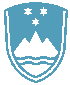 POROČILO O REDNEM INŠPEKCIJSKEM PREGLEDU NAPRAVE, KI LAHKO POVZROČIONESNAŽEVANJE OKOLJA VEČJEGA OBSEGA Zavezanec: Perutnina Ptuj d. d., PC Mesna industrija Ptuj, Zagrebška cesta 37, 2250 Ptuj Naprava / lokacija: Klavnica perutnine, tovarna proteinskih koncentratov in predelava perutninskega mesa na lokaciji Zagrebška cesta 37, 2250 Ptuj Datum pregleda: 24. 5. 2019 in 17. 10. 2019 Okoljevarstveno dovoljenje (OVD), številka:35407-109/2006-16 z dne 31.5.2010 s spremembami (v nadaljevanju: OVD) Usklajenost z OVD: NE V okviru rednega inšpekcijskega pregleda naprave v zvezi z izpolnjevanjem določb pridobljenega OVD, ki so bile predmet nadzora na kraju naprave, so bile ugotovljene nepravilnosti, kršitve zakonsko določenih predpisov, ki so bili predmet inšpekcijskega nadzora ter kršitve določil OVD. Glede na to je bila zavezancu na podlagi 1. odstavka 157. člena Zakona o varstvu okolja (Uradni list RS, št. 39/06 – ZVO-1-UPB1 s spremembami) izdana ureditvena odločba s področja emisij snovi v vode in svetlobnega onesnaževanja ter na podlagi določbe 1. odstavka 175. člena Zakona o vodah (Uradni list RS, št. 67/02 s spremembami) ureditvena odločba s področja rabe vode. V zvezi z emisijami snovi v zrak je bilo ugotovljeno, da sta na lokaciji dve srednji kurilni napravi in nepremični motor z notranjim izgorevanjem, ki obratuje samo za zagotavljanje zasilnega napajanja elektrike, da upravljavec zagotavlja izpuščanje dimnih plinov v okolje skozi definirane odvodnike, da stranka izvaja ukrepe za zmanjšanje emisije snovi v zrak po veljavnem OVD, da je na lokaciji naprava za čiščenje odpadnih plinov – biofilter, da se preko pooblaščenca izvaja obratovalni monitoring emisij snov v zrak na vseh definiranih izpustih, ki izkazujejo, da izmerjene koncentracije odpadnih plinov ne presegajo dopustnih vrednosti in da so vsa zahtevana poročila posredovana na ministrstvo. Stranka ima pridobljeno dovoljenje za izpuščanje toplogrednih plinov, izdelan Načrt monitoringa emisij toplogrednih plinov, izvaja monitoring emisij toplogrednih plinov v obsegu in na način, ki je določen v načrtu monitoringa in na ministrstvo posreduje vsa zahtevana poročila. Glede emisij snovi v vode je bilo ugotovljeno, da pri stranki nastajajo različne odpadne vode in da se s strani pooblaščenca izvaja obratovalni monitoring na dveh izpustih iz naprave. Iz Poročila o obratovalnem monitoringu odpadnih vod za leto 2018, ki ga je izdelal pooblaščenec je med drugim razvidno, da zavezanec ne prekoračuje celokupnih količin odpadne vode, ki so mu dovoljene po OVD, da jih izpušča iz naprave; presežene pa so količine odvedenih odpadnih voda na iztok V1. Glede na to je bila zavezancu izdana ureditvena odločba. Rok v predmetni odločbi še ni potekel. Iz omenjenega poročila je tudi razvidno, da so bili merjeni vsi parametri določeni v OVD in da na obeh merjenih mestih vrednosti parametrov niso presežene glede na določene mejne vrednosti. Na obeh merilnih mestih se ne ugotavlja čezmerna obremenitev okolja z merjenimi emisijami snovi v vode. Ugotovljeno je bilo tudi, da stranka pošilja na 